Scent Specific Man Trailing for Patrol Dog- Basic CourseJune 5-7, 2024Hosted by Sauk County Sheriff OfficeWisconsinThe 3 Day BASIC course will provide handlers the opportunity to learn their Patrol Dog’s true capabilities. Handlers will be assisted in reading their dogs in and out of odor “negatives”. Conduct tracks on hard surface, 24-hour old track, and thru high pedestrian traffic demonstrating the dog’s ability to scent discriminate.  Teams will be provided best practices on how to obtain scent from a scene, sample training logs, sample reports, and a component list of tracks applicable to their patrol response.Class size is limited for an optimal K9 team to Instructor ratio and allows for teams to conduct multiple tracks each day. Class will start at 9:30 am on at the Sauk County Training Center located at E8795 Evergreen Lane, Baraboo. To register for class and or hotel information - contact Sauk County K9 Handler Sgt Matt Tate at 608-963-2782 or Matthew.tate@saukcountywi.gov.Course cost is $450.00 per K9 team. Prepay by mailing a check to Canine Search Solutions LLC 7965 Goldfield Road, Pound Wi 54161. A W9 or invoice is available by emailing coren0120@gmail.com or by calling Carren at 608-692-5001. To pay by credit card utilize the above information for making contact.   (an additional processing fees).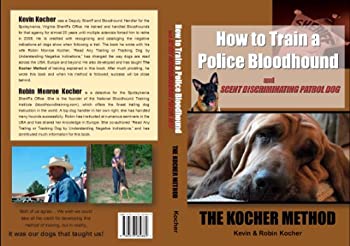 